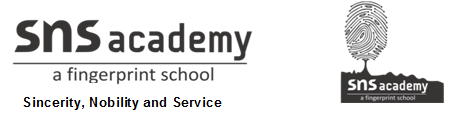 RATIONAL NUMBERSGrade: VIIIRATIONAL NUMBERSDefinition : A rational number is of the form p/q where q is non zero.E.g. , 6, 8All the integers are rationals. i.e Definition of co-prime: If the HCF of two numbers p and q is 1,then the numbers are called co-primes. E.g. 2,5;   8,3;   11,15Properties of rationals:(i) closure: (ii) Commutative : a + b = b +a,  a.b=b.a(iii) Associative: a+(b+c)= (a+b)+c		          a.(b.c) = (a.b).c(iv) Identity: a + 0 = 0 +a = a, the identity element in addition is 0	      	  a.1=1.a=a, the inverse element in  multiplication is 1.(v) Inverse: a +(-a) = (-a) +a = 0	       a x (1/a) = (1/a) x a= 1